First and Last Name ____________________________					Circle: 6A    6B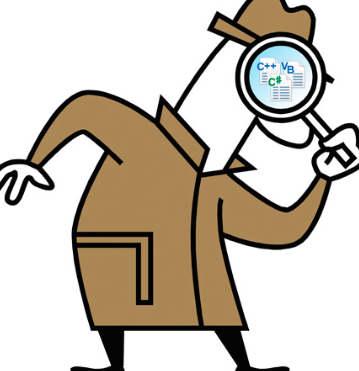 Investigating Author’s Craft: How Does the Author Write to Convey Meaning?Directions: We are going to look at Freak the Mighty and “Eleven” as our mentor text during this Writers’ Workshop to study author’s craft and to understand how the authors used their words to create an engaging story. With your group, please find examples for the following writing strategies Writing StrategiesExample from Freak the Mighty OR “Eleven”**Please write the page number!DialogueActionInner thinkingSimiles(Example—Her hair is like the sun OR Her hair is as bright as the sun)Writing StrategiesExample from Freak the Mighty OR “Eleven”**Please write the page number!Metaphors(Example—Her hair is the sun)Imagery(Using all or most of the 5 senses—see, taste, touch, smell, hear—to describe an event or character)Again and Again(To foreshadow something happening in the future)Tough Questions(To show conflict)Writing StrategiesExample from Freak the Mighty OR “Eleven”**Please write the page number!Words of the Wiser(To show theme)